Voor meer info en aanmelden: adouma40@planet.nlBetalen voor deze modules: cash of achteraf via speciale strippenkaart of factuur.ModuleAanbiederMeer infoWaarDuurprijsPrijs met kortingIndividueel uithangen in Yoga SwingAnniehttp://www.yogadiemen.nl/docent/Yoga Studio DiemenOverdiemerweg 11111 PN Diemenhttp://www.yogadiemen.nl/routebeschrijving/15 min€  5,50Soep p.st. p.p.AnnieYoga Studio DiemenOverdiemerweg 11111 PN Diemenhttp://www.yogadiemen.nl/routebeschrijving/€  5,504 pakjes Yogitea kruidenthee (68 zakjes)Annie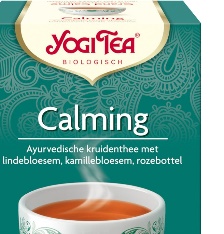 Yoga Studio DiemenOverdiemerweg 11111 PN Diemenhttp://www.yogadiemen.nl/routebeschrijving/€ 13,20€ 11,00 = 1 strip7 pakjes Pukka kruidenthee (140 zakjes)Annie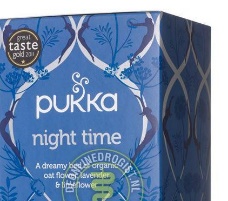 Yoga Studio DiemenOverdiemerweg 11111 PN Diemenhttp://www.yogadiemen.nl/routebeschrijving/€ 28,00€ 22,00 = 2 str.Individuele Ayurveda voetmassage met Kaash kommetje en gekruide gheeAnniehttp://www.yogadiemen.nl/ayurvedische-voetmassage-kaash-kommetje/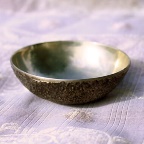 Yoga Studio DiemenOverdiemerweg 11111 PN Diemenhttp://www.yogadiemen.nl/routebeschrijving/15 min.€ 13,50€ 11,00 = 1 stripIndividueel gebruik van Chi VitaliserAnniehttp://www.yogadiemen.nl/3121-2/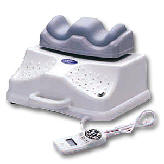 Yoga Studio DiemenOverdiemerweg 11111 PN Diemenhttp://www.yogadiemen.nl/routebeschrijving/20 min€ 13,50€ 11,00 = 1 stripIndividueel gebruik van Quantum Wave Laser om te unwindenAnnieOntstressen met de Quantum Scalar Laser.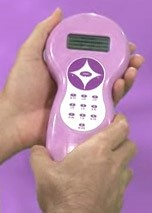 www.scalarwavelasers.comunwinding: https://www.unwindingwithlasers.com/Yoga Studio DiemenOverdiemerweg 11111 PN Diemenhttp://www.yogadiemen.nl/routebeschrijving/20 min€ 13,50€ 11,00 = 1 stripIndividuele KlankhealingAnniehttp://www.yogadiemen.nl/klankhealing-annie-douma-yoga-studio-diemen/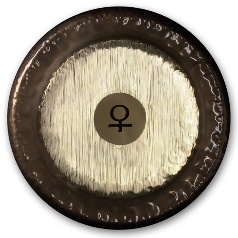 Yoga Studio DiemenOverdiemerweg 11111 PN Diemenhttp://www.yogadiemen.nl/routebeschrijving/45 min.€ 45,00€ 33,00 = 3 str.